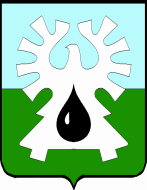 МУНИЦИПАЛЬНОЕ ОБРАЗОВАНИЕ ГОРОД УРАЙХАНТЫ- МАНСИЙСКИЙ АВТОНОМНЫЙ ОКРУГ - ЮГРАДУМА ГОРОДА УРАЙЗаседания постоянных комиссий:ПРОЕКТ ПОВЕСТКИТРИНАДЦАТОГО ЗАСЕДАНИЯ ДУМЫ  ГОРОДА26 октября 2017 года                                                                                 09-00 час. Проект повестки сформирован с учетом предложения главы города Урай об исключении из повестки вопроса «О внесении изменений в бюджет городского округа город Урай на 2017 год и на плановый период 2018 и 2019 годов».628285, микрорайон 2, дом 60 ,г. Урай, 	Ханты-Мансийский автономный округ-Югра,Тюменская область                           тел./факс (34676) 2-23-81                          E- mail: duma@uray.ru1. По Регламенту, вопросам депутатской этики и наградам-17.10.2017 в 14.00 час.2. По социальной политике -18.10.2017 в 14.00 час.3. По нормотворчеству, вопросам городского развития и хозяйства-19.10.2017 в 14.00 час.№№п/пНаименование вопросаКурирующая постояннаякомиссияОб итогах летней оздоровительной кампании.Докладчик: Юринова Ирина Юрьевна, секретарь межведомственной комиссии по вопросам организации отдыха, оздоровления, занятости детей и молодежи города Урай.по социальной политикеО результатах оперативно - служебной деятельности ОМВД России по городу Ураю за 9 месяцев 2017 года.Докладчик: Капустин Родион Анатольевич, начальник Отдела Министерства внутренних дел Российской Федерации по городу Ураю.О внесении изменений в местные нормативы градостроительного проектирования.Докладчик: Парфентьева Алла Александровна, директор муниципального казенного учреждения «Управление градостроительства, землепользования и природопользования города Урай».по нормотворчеству, вопросам городского развития и хозяйстваО внесении изменений в перечень услуг, которые являются необходимыми и обязательными для предоставления администрацией города Урай муниципальных услуг.Докладчик: Парфентьева Алла Александровна, директор муниципального казенного учреждения «Управление градостроительства, землепользования и природопользования города Урай».Содокладчик: Белова Светлана Викторовна, начальник управления по учету и распределению муниципального жилого фонда администрации города Урай.по нормотворчеству, вопросам городского развития и хозяйстваО реализации мероприятий государственной политики в сфере занятости населения на территории города Урай.Докладчик: Назаренко Надежда Анатольевна, начальник отдела трудоустройства и профессионального обучения казенного учреждения Ханты-Мансийского автономного округа - Югры «Урайский центр занятости населения.по социальной политикеО Программе комплексного развития систем коммунальной инфраструктуры города Урай Ханты-Мансийского автономного округа - Югры на 2017-2026 годы».Докладчик: Лаушкин Олег Александрович, начальник муниципального казенного учреждения «Управление жилищно-коммунального хозяйства города Урай».по нормотворчеству, вопросам городского развития и хозяйстваО награждении Благодарственным письмом Думы города Урай.Докладчик: Александрова Галина Петровна, председатель комиссии по Регламенту, вопросам депутатской деятельности, этики и наградам Думы города Урай.Документы по вопросу будут представлены после заседания комиссии.по Регламенту, вопросам депутатской деятельности, этики и наградамРазное.